___________________________________________________________________Ҡ  А Р А Р                                               ПОСТАНОВЛЕНИЕ       «02» февраль 2017 й.                  №02                 «02» февраля 2017 г   «Об охране линий и сооружений связи территории сельского поселения                        Насибашевский сельсовет муниципального района Салаватский район                                               Республики Башкортостан»В соответствии с требованиями «Правил охраны линий и сооружений связи РФ», утвержденных Постановлением Правительства РФ от 9 июня . № 578 администрация сельского поселения Насибашевский сельсовет муниципального района Салаватский район Республики Башкортостан   ПОСТАНОВЛЯЕТ:Не проводить на территории сельского поселения Насибашевский сельсовет муниципального района Салаватский район Республики Башкортостан   самовольное производство строительных и земляных работ, связанных с раскопкой, перемещением грунта в охранной зоне линейно-кабельных сооружений ПАО «Башинформсвязь» , ПАО «ВымпелКом» , ПАО «МТС».При необходимости производства строительных и земляных работ, организации, а также частные лица обязаны получить письменное разрешение (ордер) на право выполнения этих работ у архитектора района.Строительные и земляные работы в пределах охранной зоны линейно-кабельных сооружений связи производить только по согласованию и с вызовом представителей ПАО «Башинформсвязь» в лице Эксплуатирующей организации:  ТЦТЭТ (Транспортный Центр Технической Эксплуатации Телекоммуникаций), КТЛБ №1 ,  г. Уфа, ул.Ленина 32,тел.:  8(347) 272-48-68 (звонок бесплатный).с.Месягутово , ул. Электрическая №4 , тел.: 8 (34798) 3-14-10.Довести до сведения должностных лиц и всех граждан, что виновные в нарушении вышеуказанных Правил, могут быть   привлечены к административной ответственности по ст.13.5. Кодекса Российской Федерации об административных правонарушениях, санкция которой предусматривает наложение  административного  штрафа.Кроме того, с лиц виновных в повреждении линий связи, взыскивается материальный ущерб, причиненный предприятию связи.5.Контроль над исполнением данного постановления оставляю за собой. Глава сельского поселения:                                        Р.К.Бикмухаметова.БАШКОРТОСТАН РЕСПУБЛИКАҺЫСАЛАУАТ РАЙОНЫМУНИЦИПАЛЬ РАЙОНЫНЫҢНӘСЕБАШ АУЫЛЫ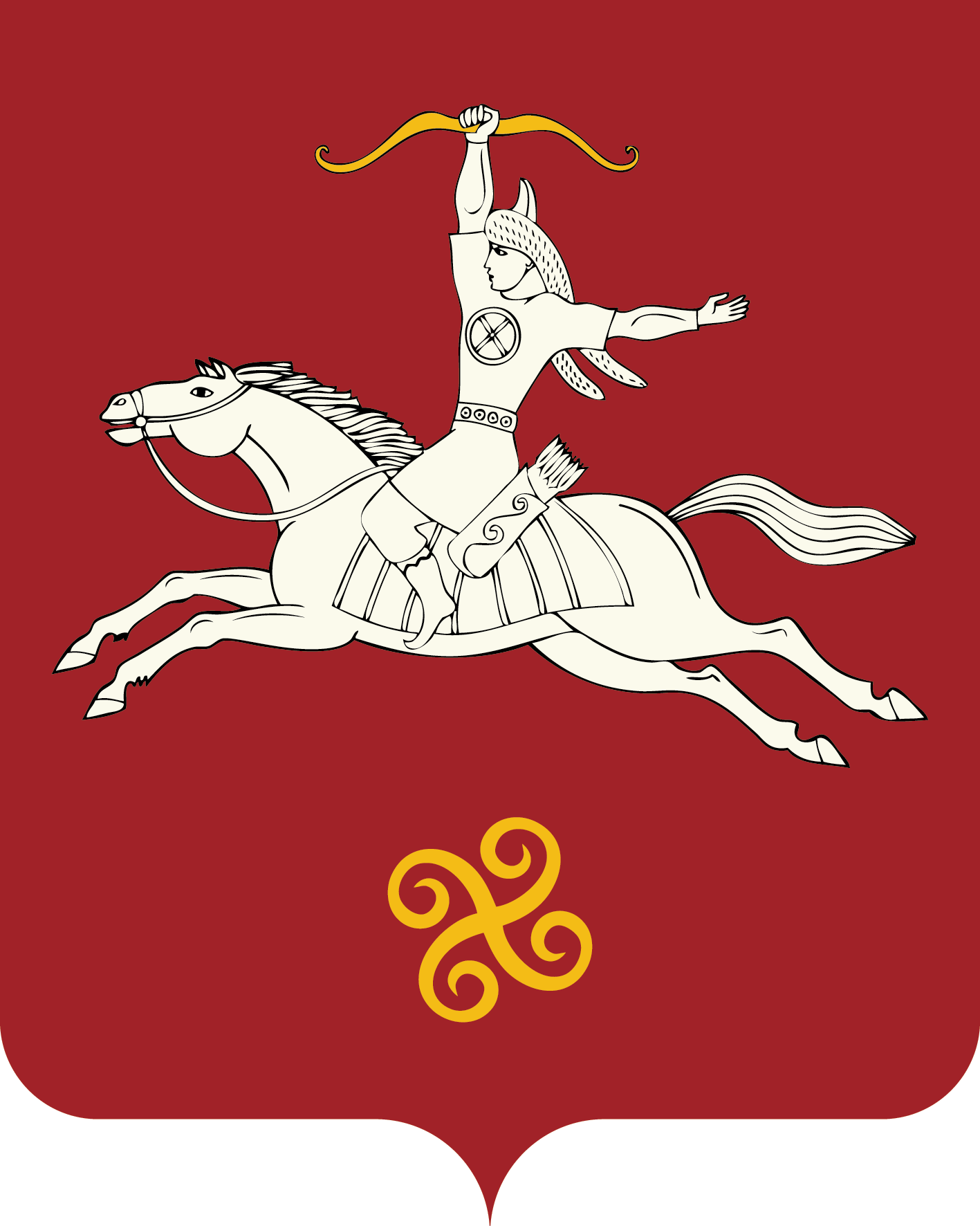 РЕСПУБЛИКА БАШКОРТОСТАНСЕЛЬСКОЕ ПОСЕЛЕНИЕНАСИБАШЕВСКИЙ СЕЛЬСОВЕТМУНИЦИПАЛЬНОГО РАЙОНАСАЛАВАТСКИЙ РАЙОН452496, Нəсебаш ауылы, Υзəк урамы, 31 йорттел. (34777) 2-31-01452496, с.Насибаш, ул. Центральная, 31тел. (34777) 2-31-01